Quels sont les personnages de l’histoire ?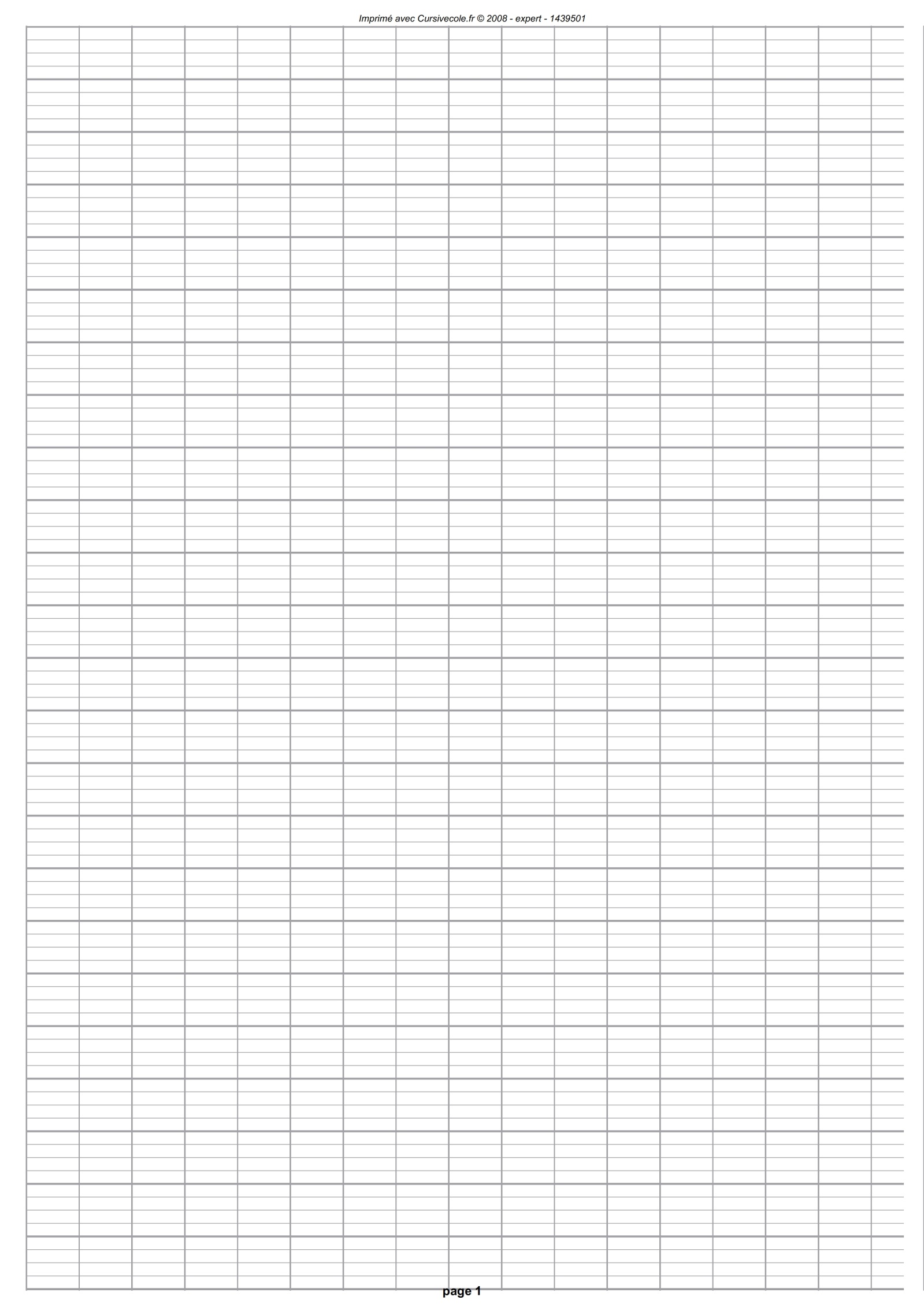 Quelle activité de bricolage la petite fille fera-t-elle ?  Avec qui fera-t-elle cette activité?Quelle pièce de la maison pourra décorer la petite fille avec sa création ?  Avec des dessins de quels animaux va-t-elle décorer son mobile ?Qui fixera le mobile au plafond de sa chambre ? 